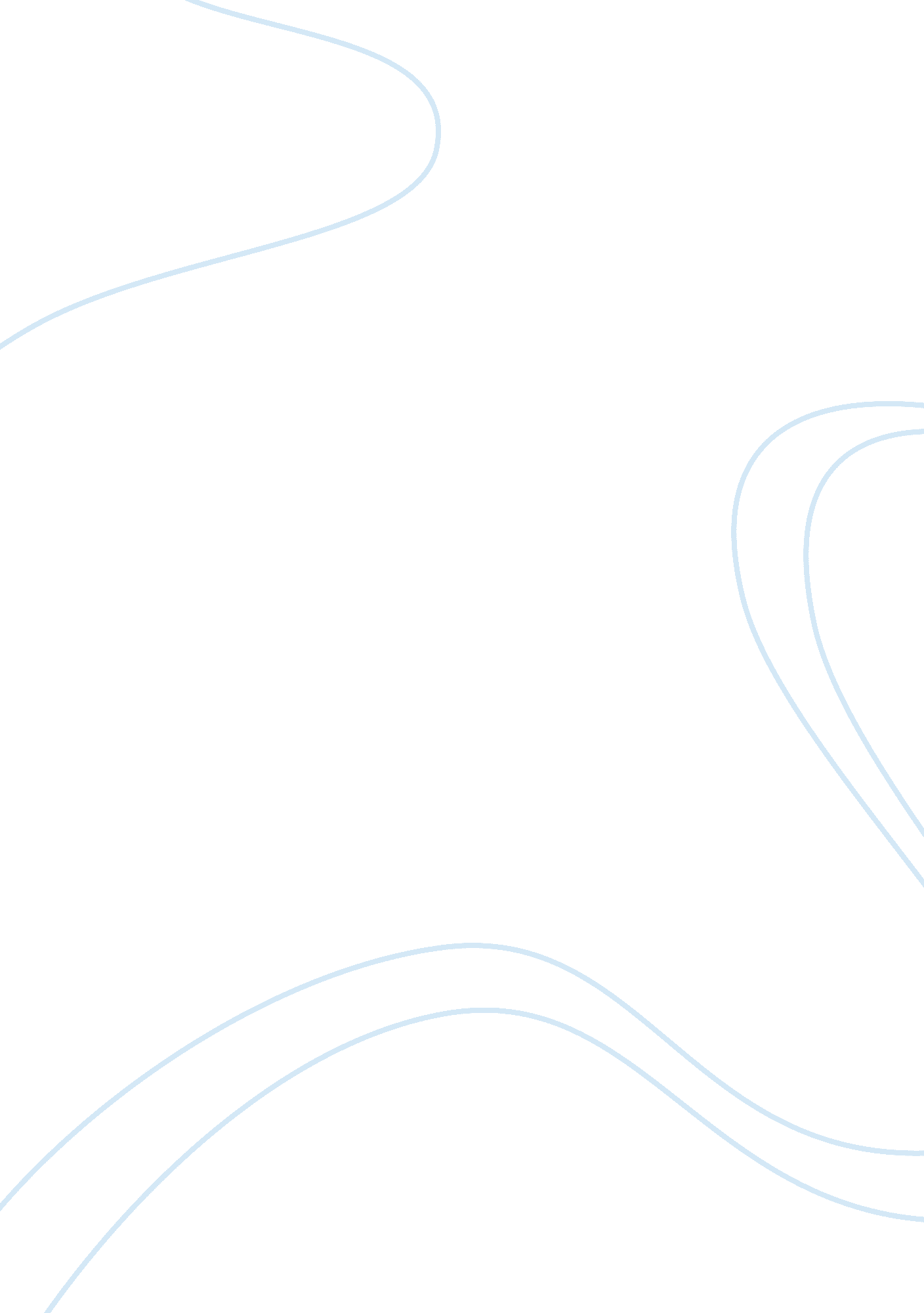 Puck the good one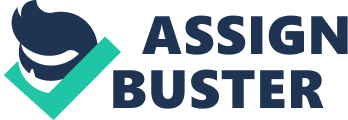 Puck the good one He is the “ shrewd and knavish sprite” (II. i. 2), that all other fairies fear for his foolishness and games. He comes in different forms, his shape shifting often used to mislead others (III. i. 1-5). He laughs at other people’s woes and create fun and mockery everywhere he pleases. Puck the “ merry wanderer of the night.” II. i. 43) either makes you smile or makes a fool out of you. But then again, he is still a fairy; his end goal is still for the good. Puck is a forced intervener that creates chaos, brings confusion and still unites every character in the end. Without Puck’s actions and mistakes, the play would not have been set into motion. There would have been no comedy. He creates the scenes and places it into motion. He is the one who searches and retrieves the juice from the flower in order to enchant the fairy queen to lose interest to a young Indian prince, whom which Oberon, his master would wish to be a knight (II. i. 25). He is a loyal subject and good follower of his King, and with quite good intentions, as he tried to put the flower’s juice in Demetrius eyes so that he could be kind to Helena (II. ii.. 246). Although he may have deliberately mistaken the identity and placed the same in Lysander instead. He laughs at the chaos that he has created, and makes fun of the emotional weakness of the mortals, “ Lord, what fools these mortals be!” (III. ii. 115). He takes advantage of human’s fragilities, and controls the characters (even the fairy queen), as mere puppets for his delight. He also transforms the head of the actor Nick Bottom in that of an ass (III. i. 129) in so that the fair queen will fall in love with him as a beast, and forget the Indian boy. But despite all the chaos that Puck brings, he still helps put everything in place. As he tries to figure out how to make right his mistake with Lysander, Demetrius began to see Helena’s worth, as Puck also tries to fix his mistake by dropping the flower’s juice in his eyes (III. ii. 38). He removes the spell, and help all the lovers get back to their right match. He also removes the spell on Bottom and makes him a normal man again; even inspiring him to write a ballad that he would perform in the wedding. He gives it a title " Bottom's dream, because it hath no bottom"(IV. i. 223). At the end of the play, all is well. We, as an audience are amused, as the audience of the play performed by the “ Mechanics” amused the newly weds and the people (V. i. 220). Puck has done his job as a loyal servant to his fairy king. He has placed everything in the right and proper place, with his magic, mischief and still genuine heart. He is still a fairy after all. He closes the play, apologizing for its silliness and the humor. And gives us the complete opportunity, to fall into the madness that love can bring in our own lives. But if we choose to see love as mere foolishness, then we can all choose to just forget about the whole thing, and just look at it, as but just another dream (V. i. 423-438). 